Тех задание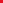 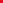 Нужно установить в кнопке рассрочка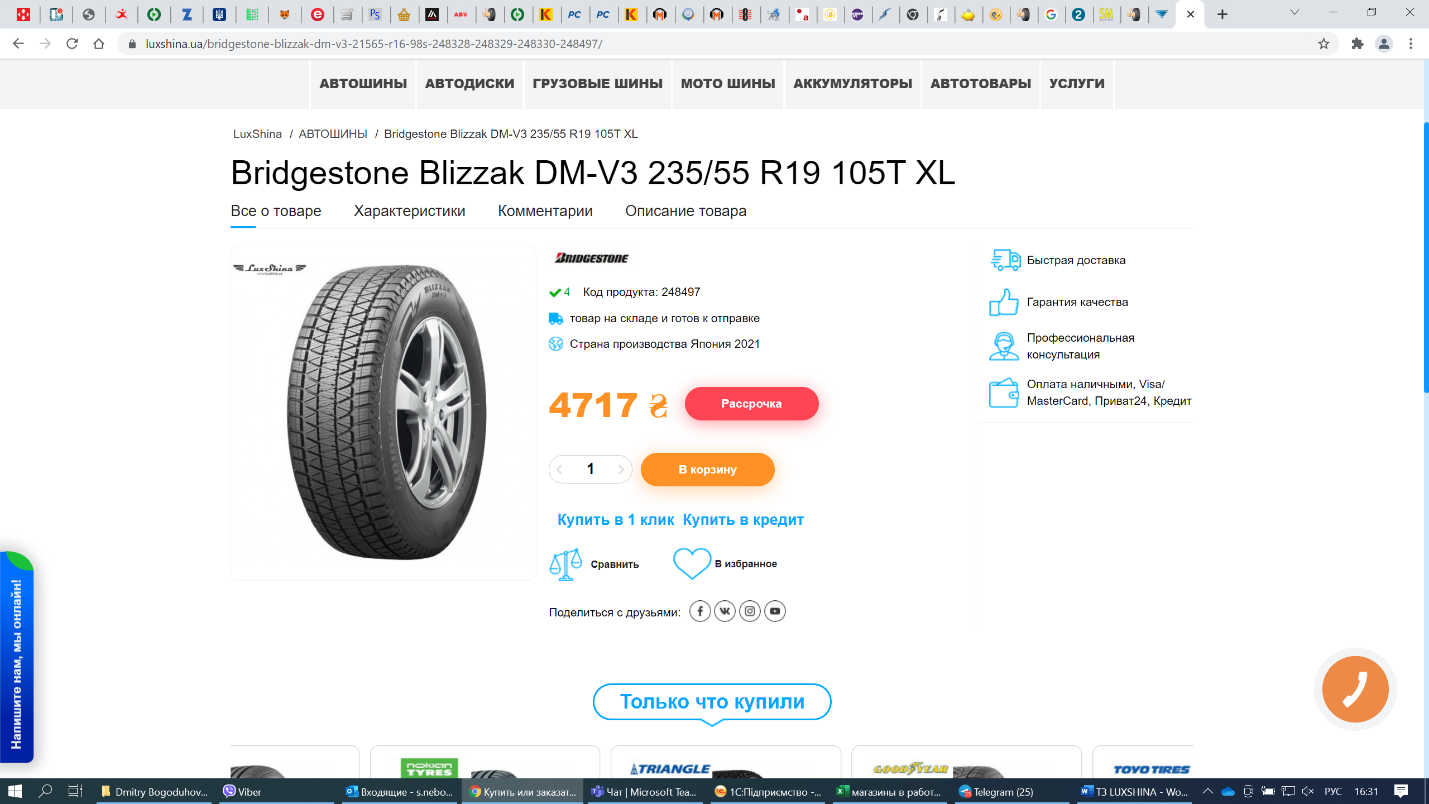 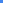 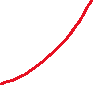 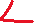 кнопку с названием « Рассрочка online» по скрипту:http://old.creditservice.com.ua/integrations/cardservice2.phpID Магазина 20669Выглядеть должно следующим образом, где стрелочками я указала какие компании зашифрованы под названием «Рассрочка SoundMaster» и « Кредитная линия SoundMaster»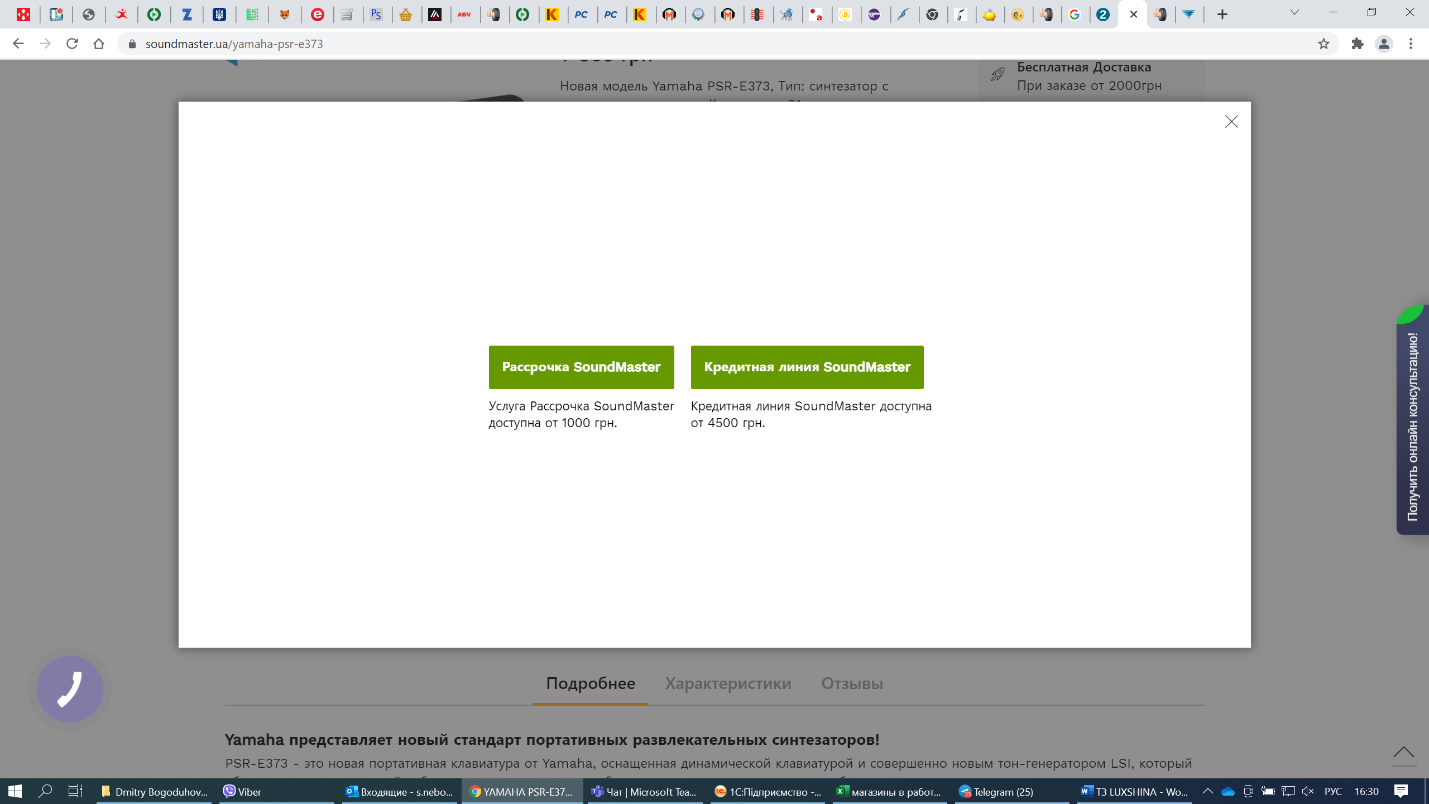 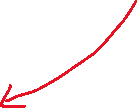 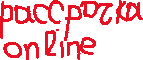 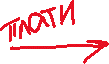 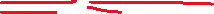 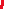 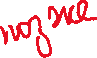 После нажатия кнопки «Кредитная линия SoundMaster», видим калькулятор: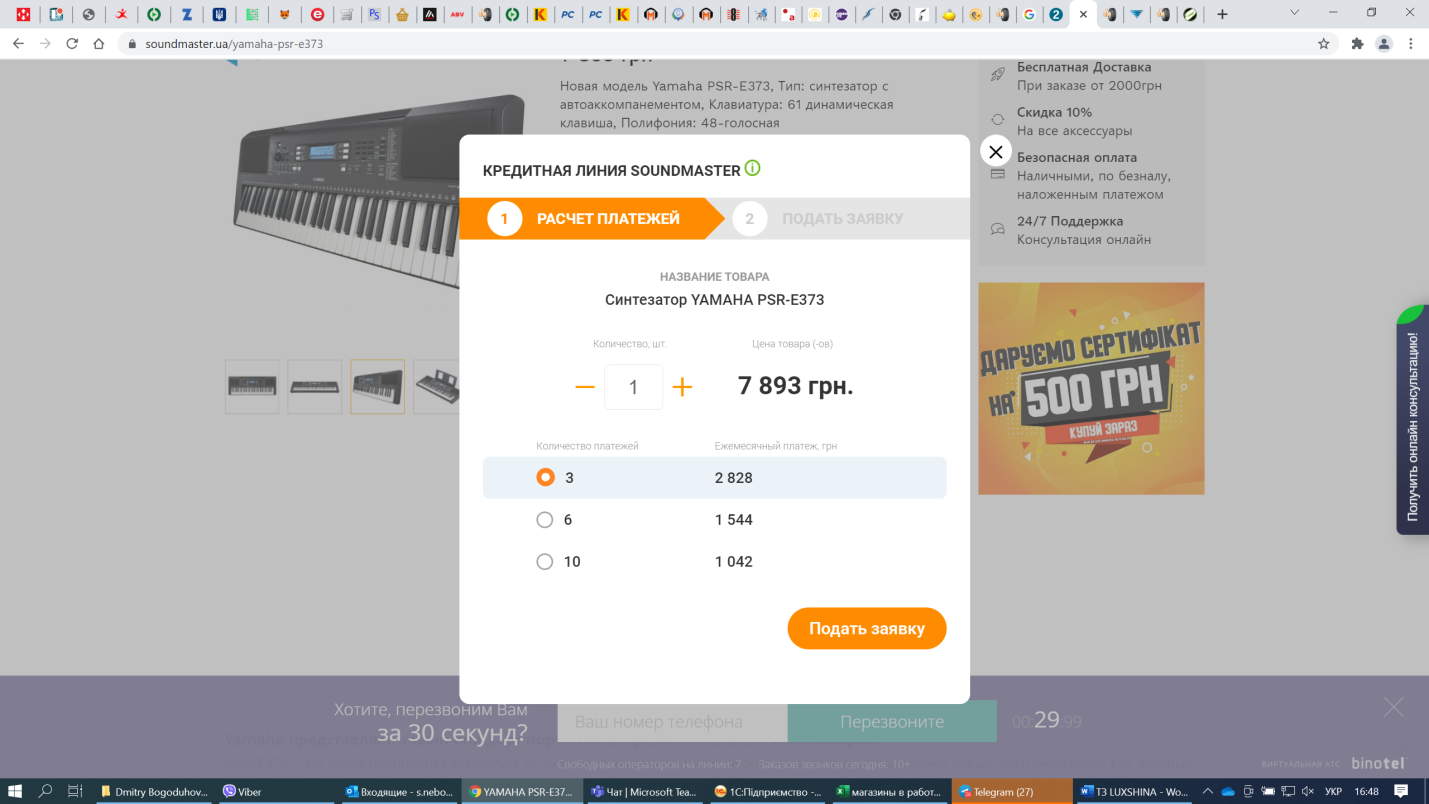 А после нажатия на кнопку «Подать заявку», видим: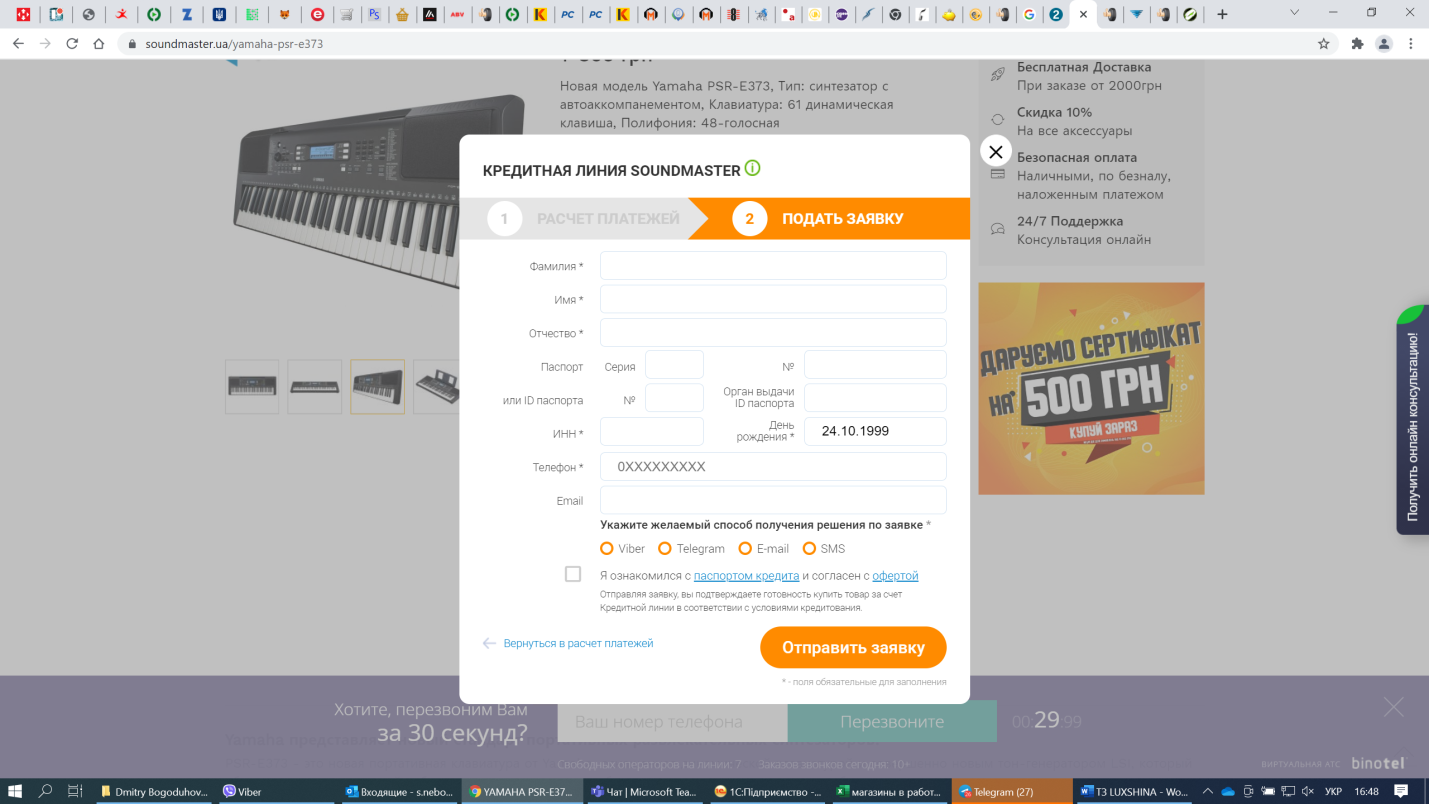 Пример кнопки по ссылке:https://soundmaster.ua/yamaha-psr-e373